Elk ongeval moet worden aangegeven. De aangifte mag uitgaan van het slachtoffer, zijn rechtverkrijgende, zijn hiërarchische meerdere of iedere andere belanghebbende persoon. Dit formulier, goed ingevuld, moet zo spoedig mogelijk worden gestuurd naar de bevoegde dienst die door uw werkgever is aangewezen om de aangifte te ontvangen. 
De aangifte moet vergezeld zijn van het medisch attest van eerste vaststelling als er sprake is van arbeidsongeschiktheid van minstens één dag.
Dit medisch attest bevat : voornaam, naam en adres van de arts en slachtoffer, datum van het ongeval, aard en plaats van de letsels, gevolgen van de letsel, begindatum en duur van de arbeidsongeschiktheid (in dagen), plaats waar de zorgen worden verstrekt, plaats en datum opmaak attest, handtekening en stempel van de artsDe rubrieken II en III worden door de aangever ingevuld. De rubrieken I, IV, V en VI worden door de werkgever ingevuld.Aangever (naam en hoedanigheid)	...........................................................	HandtekeningDatum (2): 	 	 		...........................................................Ongevallensteekkaart : jaar ............ nr ……........In geval van een ernstig ongeval, verwittigt de administratie de inspecteur inzake arbeidsveiligheid van de FOD Werkgelegenheid, Arbeid en Sociaal Overleg op de manier die is voorgeschreven door artikel 26 van het koninklijk besluit van 27 maart 1998 betreffende het beleid inzake het welzijn van de werknemers bij de uitvoering van hun werk (B.S. 31 maart 1998).Aangever namens de overheid (naam en hoedanigheid): .............................................	Naam van de preventieadviseur:…………………………..………………………………………………………………	………………………………………………………. Datum (2): 	 	 		 HandtekeningHandtekening(1) = Facultatief(2) = Dag / maand / jaar(3) = Aankruisen wat van toepassing is(4) = Verplicht formaat vanaf 2011. Tot in 2010 kan uw rekeningnummer eveneens meedelen in het formaat met 12 posities.(5) = Niet invullen indien het een ongeval op de arbeidsweg betreft(6) = Deze informatie vindt u in de tabellen van de bijlage IV van het koninklijk besluit van 27 maart 1998 betreffende de Interne Dienst voor preventie en bescherming op het werk (B.S. 31 maart 1998).(7) = Deze informatie vindt u op het medisch attest.(8) = Zie lijst opgenomen in het KB van 19 april 1999 tot vaststelling van de elementen over te dragen aan het Fonds voor ArbeidsongevallenAANVULLENDE INLICHTINGEN BESTEMD VOOR ETHIASGegevens betreffende het slachtofferGegevens mutualiteit :Code : ……………………………..	Aansluitingsummer : ……………………………………….. Naam en adres ................................................................................................................................................................................................................................................................................................................Arbeidsregime van de administratie	uren / weekArbeidsregime van het slachtoffer	uren / weekNiet gepresteerde uren de dag van het ongeval : ……... u. …...... m. Overenkomstig loonverlies	€Te presteren uren de dag van het ongeval	: ……... u.	m.Uurloon van het slachoffer	€BezoldigingJaarlijkse bezoldiging op het ogenblik van het ongeval aan index 138,01	€Worden de vergoedingen voor nacht- en zondagsprestaties doorbetaald aan het slachtoffer tijdens de periode van werkonbekwaamheid :		JA		NEEN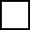 Berekening van het vakantiegeld :	 privé-sektor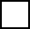  openbare sektorarbeider bediendeJaarbedrag van het laatst genoten vakantiegeld:	€Vergoedingen en premiesPatronale bijdragenWorden de patronale bijdragen aangegeven voor de premieberekening ?	 JA	 NEENZo ja	 volledig       ………. %		Voor de administratie - handtekening  gedeeltelijk (pensioenen)	%AANGIFTE VAN ARBEIDSONGEVALExemplaar bestemd voor Ethias O.V.V.Prins Bisschopssingel, 73 3500 HASSELTTel. : 011/28 21 11 Fax : 011/28 26 00Contract nr ……………………………………………….AANGIFTE VAN ARBEIDSONGEVALExemplaar bestemd voor Ethias O.V.V.Prins Bisschopssingel, 73 3500 HASSELTTel. : 011/28 21 11 Fax : 011/28 26 00Dossier nr ……………………………………………….(in te vullen door Ethias)I. Gegevens over de WERKGEVERNaam van de administratie, dienst of inrichting: …………………………………………………..……………………………………………………………………………...……………………………………………… Tel.: …… ………………….. Fax: …… ….………………….Straat/nr/bus:…………………………………………………….. Postcode: ………….. Gemeente: ………………………………………….Aard van de administratie:	NACE-BEL-code: 	Ondernemingsnummer: ……………………………………. en desgevallend, vestigingseenheidnummer: ………………………………………
Hoofdactiviteit van de werkgever : 
Als de werkgever die het ongevallendossier beheert niet dezelfde is als de hoofdwerkgever (die de DIMONA-aangifte heeft gedaan), 
Naam en ondernemingsnummer van de hoofdwerkgever:II. Gegevens over het SLACHTOFFERNaam en voornamen: ……………………………………………………………………………………………………………………………… Naam van de echtgenoot (1): ……………….………………………………………….………………………...…………………………………Geboortedatum (2): 	 	 		Geslacht (3):	M	V	Taalrol: …………………..…………………………….Rijksregisternummer: 	 	 		Nationaliteit: ……………………………………Dossiernummer bij de bevoegde medische dienst: ………………………… 9. Bankrekeningnummer		Bankrekening IBAN (4) : _ _ _ _ _ _ _ _ _ _ _ _ _ _ _ _ _ _ _ _ _ _ _ _ _ _ _ _	Financiële instelling BIC : _ _ _ _ _ _ _ _ _ _ _10. Hoofdverblijfplaats: straat/nr/bus:……..…………………………………………………………………………………………………………. Postcode: …………..…….. Gemeente: …….……………………………………………………………………………………………………..III. Gegevens over het ONGEVALDag van het ongeval: ……………………………	datum (2): 	 	 			 uur 	 minutenPlaats van het ongeval:	in de administratie, dienst of inrichting op het adres vermeld in veld 2op de openbare weg. In bevestigend geval, betrof het een verkeersongeval ? :	ja	neen op een andere plaatsIndien u één van de twee laatste keuzes hebt aangekruist, vermeldt het adres (in geval van een tijdelijke of mobiele werkplaats kan u het beperken tot de postcode en het werfnummer)Straat, n°, bus: .........................................................................................................................................…………………. Postcode: 	 Gemeente: ........................................................................................... Land: …………………….Werfnummer: 	 	 	 	Oefende het slachtoffer op het ogenblik van het ongeval een bezigheid uit in het kader van zijn gewone functie ? (3):   Ja	Neen Zo neen, welke bezigheid oefende hij uit ?: ……………………………………………………………………………………………………Gaat het om een ongeval bedoeld in art. 2, lid 3, 2° van de wet van 3 juli 1967 (ongeval overkomen buiten de uitoefening van de dienst, maar veroorzaakt door een derde wegens het door het slachtoffer uitgeoefend ambt)? (3):  Ja	Neena) In welke omgeving (soort plaats) bevond de getroffene zich toen het ongeval zich voordeed ? (bijvoorbeeld: onderhoudsruimte, locatie voor veeteelt, kantoor, school, warenhuis, ziekenhuis, parkeerplaats, sporthal, op het dak van een hotel, particuliere woning, riool, tuin, autoweg, aan boord van een aangemeerd schip, onder water, enz.):……………………………………………………………………………………………………………………………………………………………………………………………………………………………………………………………………………………………………………...Bepaal de algemene activiteit (soort werk) of de taak (in de ruime zin) die het slachtoffer aan het verrichten was toen het ongeval zich voordeed (bijvoorbeeld: verwerking van producten, opslag, werk in de landbouw of bosbouw, werk met levende dieren, verzorging, bijstand aan een persoon of aan personen, opleiding, kantoorwerk, inkoop, verkoop, enz. OF de nevenactiviteiten van deze verschillende werkzaamheden, zoals installatie, losmaken, onderhoud, reparatie, schoonmaken):………………………………………………………………………………………………………………………………………………………………………………………………………………………………………………………………………………………………………………Bepaal de specifieke activiteit die de getroffene aan het verrichten was toen het ongeval zich voordeed (bijvoorbeeld: vullen van de machine, werken met handgereedschap, besturen van een transportmiddel, grijpen, optillen, een voorwerp rollen, een last dragen, een doos sluiten, een ladder opgaan, lopen, gaan zitten, enz.) EN de daarbij betrokken voorwerpen (bijvoorbeeld: gereedschap, machine, uitrusting, materialen, voorwerpen, instrumenten, stoffen, enz.):………………………………………………………………………………………………………………………………………………………………………………………………………………………………………………………………………………………………………………Welke gebeurtenissen die afwijken van de normale gang van het werk, hebben tot het ongeval geleid (bijvoorbeeld: elektrische storing, explosie, vuur, overlopen, kantelen, lekken, gasvorming, barsten, vallen of instorten van voorwerp, abnormaal starten of functioneren van een machine, verlies van controle over een transportmiddel of voorwerp, uitglijden of val van persoon, ongepaste handeling, verkeerde beweging, verrassing, schrik, geweldpleging, aangevallen worden, enz.). Vermeld alle gebeurtenissen EN de daarbij betrokken voorwerpen (bijvoorbeeld: gereedschap, machine, uitrusting, materialen, voorwerpen, instrumenten, stoffen, enz.):………………………………………………………………………………………………………………………………………………………………………………………………………………………………………………………………………………………………………………III. Gegevens over het ONGEVAL (vervolg)e) Hoe is het slachtoffer (fysieke of psychische letsel) gewond geraakt ? Beschrijf in dalende volgorde van belangrijkheid alle verschillende contacten die de verwonding(en) hebben veroorzaakt (bijvoorbeeld: contact met elektrische stroom, een warmtebron of gevaarlijke stoffen, verdrinking, bedolven worden, door iets ingesloten worden (gas, vloeistof, vaste materie), verplettering tegen een voorwerp of stoot door een voorwerp, botsing, contact met snijdende of puntige voorwerpen, beknelling of verplettering in, onder of tussen iets, problemen met het bewegingsapparaat, psychische shock, verwonding door dier of mens, enz.) EN de daarbij betrokken voorwerpen (bijvoorbeeld: gereedschap, machine, uitrusting, materialen, voorwerpen, instrumenten, stoffen, enz.):………………………………………………………………………………………………………………………………………………………………………………………………………………………………………………………………………………………………………………Eerste zorgen verstrekt op (2): 	 	 		om	uur door de geneesheer of in het ziekenhuis:Naam: ..………………………….………………………………………………………………………………………………………………… Straat/nr/bus:………………………………………………….. Postcode: ………….. Gemeente: …………………………………………….Proces-verbaal opgesteld te …………………………. op (2): 	 	 	 door ……………………………………………….Naam en adres van de eventuele aansprakelijke : ..……………………………………………………………………………………………….. en van zijn verzekeraar: ……………………………………………………………………...…………….. Polisnr: …..………………………Getuigen:	Naam	Straat/nr/bus	Postcode	Gemeente…………………………………………… …………………………………………… ………….. ……………………………………………………………………………………… …………………………………………… ………….. ……………………………………………………………………………………… …………………………………………… ………….. …………………………………………19. Aard van het ongeval (3) :	arbeidsongeval	ongeval op de weg naar of van het werk	ongeval overkomen buiten de uitoefening van de dienst, maar veroorzaakt door een derde wegens het door het slachtoffer uitgeoefend ambt (art. 2, lid 3, 2° van de wet van 3 juli 1967)IV. Gegevens over de WERKGEVERAdres van de afdeling of de dienst waarvan het slachtoffer afhangt: Straat/nr/bus: ………………………………………………………………             Postcode: ………….. Gemeente: ……………………………………………………Bevoegde medische dienst : Bestuur van medische expertise Medex :
Andere : indien van toepassing, vermeldt naam en ondernemingsnummer van de medische dienst
Naam: ..................................................................................................................
Ondernemingsnummer 
Naam en ondernemingsnummer van de eventuele verzekeraar van de werkgever : 
Naam: ..................................................................................................................OndernemingsnummerTotaal aantal personeelsleden tewerkgesteld in het departement, de instelling, de gemeente, het OCMW, de inrichting, het politiekorps, enz. op het einde van de maand vóór het ongeval: ……..………………………………………………………………………………………………….Totaal aantal arbeidsdagen gepresteerd vanaf het begin van het jaar tot het einde van de maand vóór het ongeval: …………………………….V. Gegevens over het SLACHTOFFER en over het ONGEVALDatum van indiensttreding van het slachtoffer (2): 	 	 	Duurtijd van de tewerkstelling:	voor onbepaalde duur	voor bepaalde duurIs de datum van uitdiensttreding gekend?:	ja	neen	Zo ja, datum uitdiensttreding (2): 	 	 	Aard van de tewerkstelling:	voltijds	deeltijdsBeroepscategorie (3):	vast benoemd	contractueel	stagiair	andere (welke?): ……….……..……………………………….Gewone functie in de administratie: ………………..…………..……………………………………………….  ISCO-code: □…..□…..□…..□Hoelang oefende de getroffene dit beroep in de administratie, dienst of inrichting uit ?minder dan één week	één week tot één maand	één maand tot één jaar	langer dan één jaarAan welk soort werkplek stond het slachtoffer op het moment van het ongeval? (5) :gebruikelijke werkplek of lokale eenheidoccasionele of mobiele werkplek of onderweg voor rekening van de werkgever andere werkplekDatum van kennisgeving aan de werkgever (2): 	 	 	Door het slachtoffer te presteren uren op de dag van het ongeval: van ….…….. uur tot ………... uur en van …….….. uur tot	uur	Opmerkingen betreffende de omstandigheden en materiële oorzaken van het ongeval (gegevens die aan de verklaringen van het slachtoffer moeten worden toegevoegd): ….………………………………………………………………………………………………………………......………………………………………………………………………………………………………………………………………………….......………………………………………………………………………………………………………………………………………………….......VI. Gegevens over de PREVENTIEActiviteit van de afdeling of dienst waar het slachtoffer gewoonlijk zijn functie uitoefent:……………………………………………………..Oefende het slachtoffer op het ogenblik van het ongeval een bezigheid uit in het kader van zijn gewone functie ? (3):	Ja	NeenZo neen, welke bezigheid oefende hij uit ?: …………..…………………………….…………………………………………………………… Gaat het om een ongeval bedoeld bij art. 2, lid 3, 2° van de wet van 3 juli 1967 ? (3):	Ja	NeenSoort werk: …………………………………………………………………………….………………………………	Code (8): □…..□…..□Laatst afwijkende gebeurtenis die tot het ongeval heeft geleid: ……………………………………………………....	Code (6): □…..□…..□Voorwerp betrokken bij deze gebeurtenis: …………………………………………………………………	Code (6): □…..□…..□…..□…..□Contact – wijze van verwonding: …………………………………………………………………………….………..	Code (8): □…..□…..□Letsel - Soort (7) (6): ……………….…..…………………………………………………………………………..  Code (6): □…..□…..□…..□Verwond deel (7) (6): ….……..….…..…….……………………………………………………………………………	Code (6): □…..□…..□Gevolgen van het ongeval (7) (6):geen tijdelijke arbeidsongeschiktheid en geen prothesen te voorzien geen tijdelijke arbeidsongeschiktheid, wel prothesen te voorzien tijdelijke arbeidsongeschiktheidblijvende arbeidsongeschiktheid te voorzien: de voorziene blijvende arbeidsongeschiktheid is:	%overlijden, datum van overlijden (2): 	 	 	Stopzetting van de beroepsactiviteit – datum (2): 	 	 			 uur		 min.Datum van de effectieve werkhervatting (2): 	 	 	Indien het werk nog niet is hervat, de waarschijnlijke duur van de tijdelijke arbeidsongeschiktheid:	dagenWelke beschermingsmiddelen droeg de getroffene op het ogenblik van het ongeval ? :	geen	helm	handschoenenveiligheidsbril	aangezichtsscherm	beschermingsvest	signalisatiekledij	gehoorbescherming		veiligheidsschoeisel ademhalingsmasker met verse luchttoevoer		ademhalingsmasker met filter	gewoon mondmasker	valbeveiligingandere : ……………………………………………………………………………………………………………………………………………Getroffen of te treffen maatregelen om gelijkaardige ongevallen te vermijden::…………………………..………………………………………………………………………………….……………….. Code (6): □…..□	□…………………………..………………………………………………………………………………….……………….. Code (6): □…..□	□…………………………..………………………………………………………………………………….……………….. Code (6): □…..□	□J/NBedragMaandwedde aan index op datum ongeval :……………………….. €Haardvergoeding (maandbedrag) aan index op datum ongeval :…………………………….. €Standplaatsvergoeding (maandbedrag) aan index opdatum ongeval :…………………………….. €Sociale programmatie (effectief betaald jaarbedrag ) :…………………………….. €Eindejaarspremie (andere dan sociale programmatie) :…………………………….. €Jaarbedrag van de nacht- en zondagsprestaties :…………………………….. €Andere vergoedingen (te specifiëren) :……………………………………………………………………………………………….. €……………………………………………………………………………………………….. €……………………………………………………………………………………………….. €……………………………………………………………………………………………….. €